InnholdInnhold	11	Beskrivelse av linjene	12	Kjøring på helligdager og særskilte hverdager	13	Tillegstid/oppstillingstid på linjenes startpunkter	14	Reguleringstider på endestoppesteder	15	Tomkjøringslenker	16	Innlevering av vognløpsplaner	17	Forklaringene til rutetabellene i bilag 2	18	Særskilte opplysninger	19	Oversikt over bilag	1Beskrivelse av linjeneEnkel beskrivelse av de enkelte linjene som inngår i kjøreoppdraget fremgår av Bilag 1. Produksjonstallene for hver enkelt linje i Bilag 1 er for første hele kalenderår av oppdraget. Det fremgår av bilaget hvilket antall dager som er benyttet for hver enkelt dagtype. Samlet produksjon pr. dag og Kontraktens første hele driftsår fremkommer også. Det er dette året som skal benyttes i tilbudsberegningen. I Bilag 1 fremkommer hvilken busstype som er anbefalt på den enkelte linje, antall rutetimer og rutekilometer pr dag og år, i tillegg til korrespondanser, reguleringskrav, samt spesielle forhold for linjen.Rutetabellene fremkommer av Bilag 2.Kjøretider og avstander på holdeplassnivå fremkommer av Bilag 3.Tilbudet skal basere seg på de oppgitte rutetider og avstander.Turer og turmønster vil også bli gjort tilgjengelig elektronisk for innlesning Operatørens ruteplansystem. Beskrivelse av formatet, som er et forenklet xxx-format disse opplysningene blir levert på, framkommer av bilag 1.1 til Vedlegg 1, pkt. 3 «Eksport av vognløp».Kjøring på helligdager og særskilte hverdagerJulaften:	Lørdagsruter frem ca. kl. 1600, deretter særskilt oppleggHverdager i romjulen:				Mandag – fredag (sommer)Nyttårsaften:						LørdagsruterHverdager i påskeuken:				Mandag – fredag (sommer)Påskeaften:						LørdagsruterBevegelige helligdager unntatt 17. mai:		Søndagsruter17. mai:						LørdagsruterDet kjøres nattbuss på følgende linjer:Tilleggstid/oppstillingstid på linjenes startpunkterFor alle linjer og turvarianter skal det før hver tur i rute påbegynnes settes av særskilt tid i vognløpsplanen for eventuell pålogging av bussens it-systemer samt for ekspedering av kunder. Dette for å sikre at den enkelte tur avgår fra startpunktet på den oppsatte avgangstid. Der ikke annet er nevnt i Bilag 1, skal denne være 2 minutter som kommer i tillegg til reguleringstiden.Reguleringstider på endestoppestederPå linjenes endepunkter kreves det at det avsettes personlig tid for fører samt tid for å kunne regulere bussene inn i rute ved oppståtte forsinkelser (reguleringstid). Slik reguleringstid kreves mellom hver enkelt tur i rute og i etterkant av tomkjøringer mellom turer i rute. Bussen skal alltid være betjent i reguleringstiden. Se linjebeskrivelsene i Bilag 1 for minimumskrav knyttet til enkelte linjer.På linjer som driftes med busser som trenger lading på endeholdeplassene, må det settes av ekstra tid til dette og dette kommer i tillegg til reguleringstiden.TomkjøringslenkerTomkjøringslenker/tider som Tilbyder definerer og benytter i egne vognløpsplaner skal dimensjoneres i henhold til en gjennomsnittlig trafikksituasjon på den aktuelle strekningen. Det vil som regel bety at tomkjøringer i rushtidene vil være lengre i tid enn tilsvarende på dagtid/kveld/helg. Tilbyder bes i sitt tilbud om å redegjøre for hvordan tomkjøringstider og distanser som benyttes i vognløpsplanene er beregnet/utarbeidet.Innlevering av vognløpsplanerDet skal leveres en nøyaktig beskrivelse av det enkelte vognløp vedlagt tilbudet, samt senere også ved hver enkelt ruteendring. Beskrivelsen skal minst inneholde vognløpsnummer, busskategori, avgangstider fra startholdeplass, ankomsttid til sluttholdeplass samt tomkjøringslenker med tider og avstander. Navn og forkortelser på stoppesteder som brukes i vognplanen skal være de samme som oppgis i linjebeskrivelsene Bilag 3. Reguleringstid og oppstillingstid skal skilles, jfr. eksempelet under. Det skal leveres vognløpsplaner for hverdager med skole, hverdager uten skole, hverdager (sommer), lørdag og søndag.Vognløpene skal nummeres med fem siffer hvorav de tre første skal være linjenummeret på den linjen de fleste turene i det aktuelle vognløpet kjøres på. De to siste er løpenummer. Vognløp som utelukkende benyttes til skoletransport nummereres med tallet «9» som tredje siffer, f.eks. 259xx, kjørt fra garasje hvor linje 250 er «hovedlinjen». Vognløp som betjener samme linje, men kjøres fra forskjellige garasjer skal skille fra hverandre, f.eks. linje 160 kjørt Skui 16001 osv. og linje 160 kjørt fra Lommedalen 16051 osv. Alle filnavn på innleverte vognløp skal være slik: Ruteområde_Selskap_Periode_Versjon_"eventuell kommentar"Eksempel: "Ro10_Selskap_SKD_01_Ekstra regulering linje 313"Bilag 5 «Beskrivelse av vognløpene» skal fylles ut og leveres sammen med vognløp for hvert Ruteområde.Det er mulig for tilbyder å foreslå sitt eget ruteopplegg så lenge det ikke bryter med de definerte krav til korrespondanser, kjøretider eller reguleringstider. Ruteopplegget skal videre ha faste avgangstider innenfor de ulike rutefrekvenser, kjøretids- og trasévarianter, og tilby det samme antall turer som i Oppdragsgivers forslag til tidtabell. Et eventuelt alternativt forslag til ruteopplegg skal vedlegges tilbudet.I evalueringen av vognløpene vil Oppdragsgiver ta utgangspunkt både i den verbale rutebeskrivelsen som følger tilbudet og den endelige vognløpsplanen som er innlevert. Rutebeskrivelsen blir vurdert sammen med koblingen av turene, kontrollen av tomkjøring, oppstillingstider og reguleringstid (tid mellom turene) samt en kontroll av at alle turer er med i løsningen.  Ytterligere elementer som kan tillegges betydning er at tilbyderne har kontrollert og tatt hensyn til andre elementer som kan påvirke robustheten og gjennomføringen av vognløpsplanen, som tomkjøringstraseer med tider, mulige forsinkelser og framkommelighetsproblemer. Andelen tomkjøring av totalt antall kilometer vil bli evaluert under miljø.Eksempel på vognløpsplan: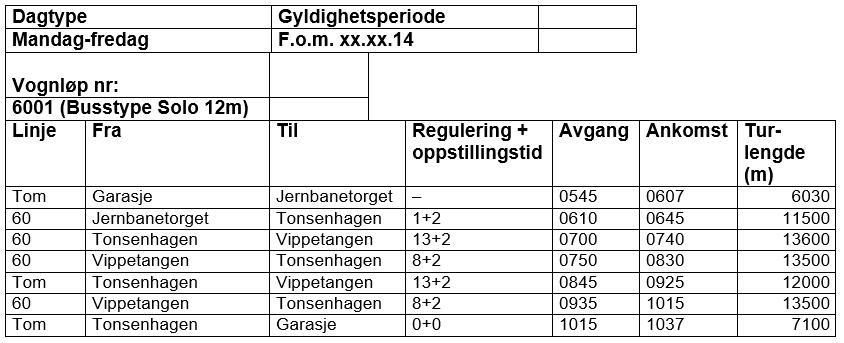 Vognløpsplanen skal leveres elektronisk på et standardformat. I tillegg skal vognløpsplanene leveres elektronisk for innlesing i Oppdragsgivers ruteplansystem, for tiden HASTUS. Dette formatet er beskrevet i Bilag 1.1 til Vedlegg 1, pkt. 3 «Eksport av vognløp».Forklaringene til rutetabellene i bilag 2Særskilte opplysningerDet kan ikke påregnes å ha avløserbiler eller langtidsregulerende busser stående på endeholdeplassene. Tilbyder må eventuelt leie egne plasser som ikke kommer i konflikt med den ordinære bussdriften. I løpet av den perioden dette anbudet skal driftes, vil det foregå omfattende arbeider med bygging av ny E18. Busstrafikken skal skjermes mest mulig fra ulempene ved denne ombyggingen, men i hvor stor grad man lykkes med dette er ikke klarlagt. Det finnes planer for en nedbygging av Ring 1 (mellom Vika og Oslo bussterminal) i løpet av anbudsperioden. Hva dette kan få for følger for busstrafikken er ikke klarlagt.Tilbyder skal på forespørsel fra Oppdragsgiver fremlegge sjåførenes skift- og turnusplaner gjennom hele perioden anbudet skal driftes.Oversikt over bilagBilag 1 Beskrivelse av linjeneBilag 2 RutetabellerBilag 3 LinjeregisterBilag 4 Places and stopsBilag 5 Beskrivelse av vognløpeneRuteområdeLinjeDagerVestre Aker og Østre Bærum130N Sandvika – Oslo bussterminal140N Bekkestua – Oslo bussterminal220 Sandvika – Bekkestua230 Sandvika – Ila Natt til lørdag, søndag og alle bevegelige helligdagerNatt til lørdag, søndag og alle bevegelige helligdagerNatt til lørdag, søndag og alle bevegelige helligdagerNatt til lørdag, søndag og alle bevegelige helligdagerLommedalen og Vestre Bærum150 Gullhaug – Oslo bussterminal160 Rykkinn – Oslo bussterminal210 Sandvika - Bykrysset240N Sandvika – Tanum – Skui Natt til lørdag, søndag og alle bevegelige helligdagerNatt til lørdag, søndag og alle bevegelige helligdagerNatt til lørdag, søndag og alle bevegelige helligdagerNatt til lørdag, søndag og alle bevegelige helligdagerAsker250N Sætre/Asker – Sandvika – Oslo bussterminal280 Asker – Dikemark – Heggedal290 Asker – BlakstadNatt til lørdag, søndag og alle bevegelige helligdagerNatt til lørdag, søndag og alle bevegelige helligdagerNatt til lørdag, søndag og alle bevegelige helligdagerDagtyperMandag - fredagKjøres hverdager hele året når ikke annet er angittMandag – fredag (sommer)Kjøres hverdager i romjulen, påskeuken og 5 uker på sommeren. Sommerperioden kan bli endret til fire uker i løpet av kontraktsperioden. LørdagKjøres lørdager hele året når ikke annet er angittSøndagKjøres alle søn- og helligdager hele året